ROMÂNIA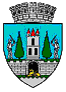 JUDEŢUL SATU MARECONSILIUL LOCAL ALMUNICIPIULUI SATU MARE HOTĂRÂREA Nr. 114/30.05.2019pentru modificarea Anexei nr. 1 la Hotărârea Consiliului Local al Municipiul Satu Mare nr. 92/25.04.2019, privind aprobarea documentației de avizare a lucrărilor de intervenții şi a indicatorilor tehnico-economici la obiectivul de investiţie:„Amenajarea și construirea de piste de biciclete în municipiu: traseu 1: (punct de plecare str. Lazarului) str. Trandafirilor – str. Avram Iancu – str. Iuliu Hossu – Bd. Vasile Lucaciu – str. 1 Decembrie 1918 – centru vechi; traseu 2: (punct de plecare str. Mileniului) str. Iuliu Hossu – Bd. V. Lucaciu, precum și realizarea unui sistem de închiriere de biciclete” din municipiul Satu MareConsiliul Local al Municipiului Satu Mare întrunit în şedinţa ordinară din data de 30.05.2019,Luând act de raportul de specialitate al Biroului de consultanță tehnică și supervizare lucrări din cadrul aparatului de specialitate al Primarului, înregistrat sub nr. 27663/24.05.2019, expunerea de motive a Primarului municipiului, în calitate de iniţiator, înregistrată cu nr. 27692/24.05.2019, de raportul comisiei de specialitate a Consiliului Local Satu Mare.Ţinând seama de prevederile: art. 41, art. 44 alin. 1 din Legea 273 din 29 iunie 2006 privind Finanţele Publice Locale, cu referire la cheltuielile de investiţii şi documentaţiile tehnico-economice, cu modificările şi completările ulterioare,Luând în considerare prevederile Legii nr. 24/2000 privind normele de tehnică legislativă pentru elaborarea actelor normative, cu modificările şi completările ulterioare,Luând în considerare prevederile HG 907/2016, cu modificările şi completările ulterioare, privind aprobarea conținutului-cadru al documentației tehnico-economice aferente investițiilor publice, precum și a structurii și metodologiei de elaborare a devizului general pentru obiective de investiții și lucrări de intervenții,În temeiul prevederilor art. 36 alin. (4) lit. d), ale art. 45 alin. (2) lit. a), precum şi ale art. 115 alin. (1) lit. b) din Legea administraţiei publice locale nr. 215/2001, cu modificările şi completările ulterioare,Adoptă prezentaHOTĂRÂRE:Art. 1. Se aprobă modificarea Anexei nr. 1 la Hotărârea Consiliului Local al Municipiul Satu Mare nr. 92/25.04.2019, conform ANEXEI 1, parte integrantă a prezentei hotărâri.Art. 2. Cu ducerea la îndeplinire a prezentei hotărâri se încredinţează primarul municipiului Satu Mare,  Biroul de consultanță tehnică și supervizare lucrări și Serviciul scriere, implementare şi monitorizare proiecteArt. 3. Prezenta hotărâre se comunică, prin intermediul secretarului municipiului Satu Mare, în termenul prevăzut de lege, Primarului municipiului Satu Mare, Instituţiei Prefectului judeţului Satu Mare, Biroului de consultanță tehnică și supervizare lucrări și Serviciului scriere, implementare şi monitorizare proiecte.Președinte de ședință                                                                  Contrasemnează      Pugner Robert                                                                                Secretar                                                                                                  Mihaela Maria RacolțaPrezenta hotărâre a fost adoptată cu respectarea prevederilor art.45 alin.(2) din Legea  administraţiei publice locale nr. 215/2001, republicată, cu modificările şi completările ulterioare;Redactat în 6 exemplare originale            Total consilieri în funcţie23Nr . total al consilierilor  prezenţi22Nr total al consilierilor absenţi1Voturi pentru22Voturi împotrivă0Abţineri0